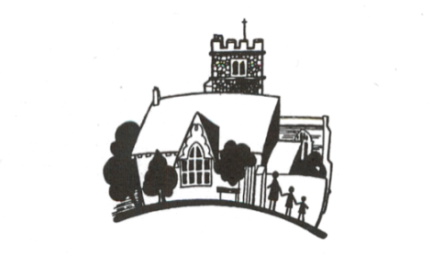 St. Mary’s CE Primary SchoolFull Governing Body Meeting Thursday 22nd September 2022 @ 6.00 pmVenue: School Hall6.00  – 6.10  WelcomeWelcome / Opening Prayer / Apologies.Declaration of Interests.6.10 – 6.25 Governor Admin Part 1Election of Chair (Co-Chair) and Vice Chair.   Minutes of previous FGB meeting held on 5th May & Matters Arising.                                          (Summary of Action points set out below for ease of reference) (Paper 4 attached)6.25 – 7.00 GOVERNING BOARD STRATEGY AND ADMINISTRATION Part II: Governing Board Administration: Governing Board Membership & Vacancies (to include succession planning).Review Instrument of Government (to ensure it is fit or purpose) (Paper 5b attached)Review Scheme of Delegation and committee structures. (Paper 5c attached)Code of Conduct: Adopt Code of Conduct 22/23 - all Governors to sign confirmation form  (Paper 5d/5di attached) Register of Business & Pecuniary Interests 2022/23 - all Governors to complete and sign attached form – information will be published on website.  (Paper 5e attached)Disclosure & Barring Checks (DBS) Checks. Get Information about Schools (formerly Edubase) – Confirm this is up to date.Annual Governance Impact statement.  (Paper 5h attacjed)Governing Board Strategy 2022-23:-Agree Governing Board Annual Work Planner 22-23.  (Policy Review Schedule already finalised by CP and sent to Chairs/Cmtt Chairs and Clerk). Governor working daysUpdate on governor training.Governing Board Self Evaluation.Governing Board Committees.    Agree HT & Performance Management Committee.JK to report that 21/22 process successfully completed.Pay Review Committee.7.00 – 7.30  REPORTS Headteacher’s report.    (Paper 8 and 8i  attached)SEF.  (Paper 8a attached)School Development Plan.  (Paper 8b attached)Pupil Premium Report  - Verbal (no paper - report will be sent to Pupil Comm when ready)Governor visits. (Paper ?? Governor Visit Schedule 2022/23 attached)                                                       Safeguarding:- KCSIE – new guidance 1st September 2022 – all Governors to sign to confirm they have read the guidance and Part 1 (Papers 9ai/aii/aiii attached)Report from Link Governors.Health and Safety:- Report from Link Governor. (verbal)7.30 – 7.50 FINANCE AND POLICIESFinancial Management:-2022-23 Budget Plan monitoring (Receive and Note). (Paper 11a attached)Adoption of LA Financial Handbook Procedure and approval of Scheme of Financial Delegation.Teachers' Pay award 2022. 	Policies:- Safeguarding & Child Protection. (Paper 12a attached)Teachers’ Pay Policy.Approval of HR Handbook.  (List of Policies school adopts paper 12c attached)  Any Other Business. Date and time of next:-   (Meeting date schedule 22/23 re-circulated as Paper 14)	Autumn Committee Meetings:- Pupil 13th OctL&M 17th NovResources 1st Dec	Spring FGB meeting – Thursday 19th January 2023.